Satisfaction à chaudSatisfaction à chaudPréparation de la formationCochez une case par ligneOrganisation de la formationCochez une case par ligneDéroulement de la formationCochez une case par ligneLe rythme de la formation était il ?Une seule réponse possibleContenu de la formationCochez une case par ligneLes objectifs du programme sont-ils atteints ?Cochez une case par ligneEfficacité de la formationCochez une case par ligneRecommanderiez vous cette formation ?Une seule réponse possibleQuels sont les points forts de cette formation ?Quels sont les points faibles de cette formation ?Autres remarquesNom du stagiaire: __________________________________________Pas du toutInsuffisammentEn partieTotalementLes objectifs de la formation ont-ils été clairement annoncés ?Avez-vous eu une discussion avec votre hiérarchie concernant cette formation ?Pas du toutInsuffisammentEn partieTotalementEtes-vous satisfait de l'organisation du transport et de l'hébergement ?La durée du stage vous a-t-elle semblé adaptée ?Pas du toutInsuffisammentEn partieTotalementLe formateur était-il clair et dynamique ?Les exercices et activités étaient-ils pertinents ?Le formateur a t-il adapté la formation aux stagiaires ?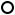 AdaptéTrop rapideTrop lentPas du toutInsuffisammentEn partieTotalementLe programme était-il clair et précis ?Le programme était-il adapté à vos besoins ?Les supports de formation étaient-ils clairs et utiles ?Pas du toutInsuffisammentEn partieTotalementNonUn peuBeaucoupCette formation améliore t-elle vos compétences ?Ces nouvelles compétences vont-elles être applicables dans votre travail ?OuiNon